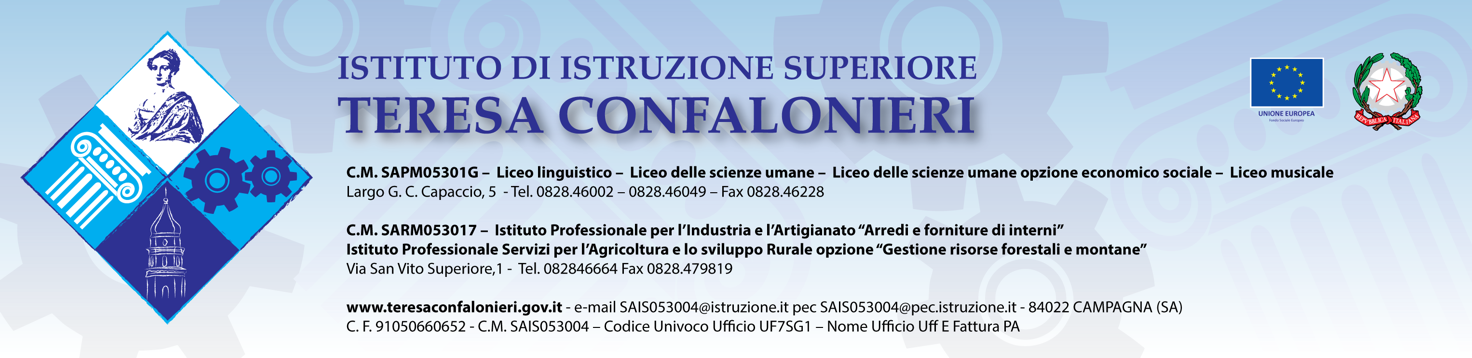 Al Dirigente ScolasticoOggetto: relazione conclusiva della visita guidata / dell’uscita didattica / viaggio di istruzioneRitiene riproponibile la stessa attività per altre classi?		□    SI		□    NOI docenti accompagnatori_________________________________		____________________________________DocentiProf.Prof.Prof.DocentiProf.Prof.Prof.ClasseDestinazioneDataMezzo di trasportoOrario partenzaOrario rientroPranzoEuroEuroEuroAttività svolte____________________________________________________________________________________________________________________________________________________________________________________________________________________________________________________________________________________________________________________________________________________________________________________________________________________________________________________________________________________________________________________________________________________________Orari di svolgimento delle attività programmate____________________________________________________________________________________________________________________________________________________________________________________________________________________________________________________________________________________________________________________________________________________________________________________________________________________________________________________________________________________________________________________________________________________________Spostamenti____________________________________________________________________________________________________________________________________________________________________________________________________________________________________________________________________________________________________________________________________________________________________________________________________________________________________________________________________________________________________________________________________________________________Altro (valutazione mezzi di trasporto, servizi, etc)____________________________________________________________________________________________________________________________________________________________________________________________________________________________________________________________________________________________________________________________________________________________________________________________________________________________________________________________________________________________________________________________________________________________Obiettivi educativi preventivati dal progetto ed attività didattica preparatoria della visita guidata / dell’uscita didattica effettivamente svolta (indicare se corrisponde a quanto preventivato o no, ed in quale percentuale________________________________________________________________________________________________________________________________________________________________________________________________________________________________________________________________________________________________________________________________________________________________________________________________________________________________________________________________________________________________________________________________________________________________________________________________________________________________________________________________________________________________________________________________________________________________________________________________________________________________________________________________________________________________________________________________________________________________________________________________________________________________________________________________________________________________________________________Attività didattiche svolte nel corso dell’esperienza____________________________________________________________________________________________________________________________________________________________________________________________________________________________________________________________________________________________________________________________________________________________________________________________________________________________________________________________________________________________________________________________________________________________Ricaduta sul piano motivazionale e relazionale verificate sugli alunni____________________________________________________________________________________________________________________________________________________________________________________________________________________________________________________________________________________________________________________________________________________________________________________________________________________________________________________________________________________________________________________________________________________________Comportamento studentiRilevazione gradimento in percentuale                    POCO                                  ABBASTANZA                     MOLTOStudentiGenitori                    POCO                                  ABBASTANZA                     MOLTOStudentiGenitori                    POCO                                  ABBASTANZA                     MOLTOStudentiGenitoriOsservazioni e suggerimenti____________________________________________________________________________________________________________________________________________________________________________________________________________________________________________________________________________________________________________________________________________________________________________________________________________________________________________________________________________________________________________________________________________________________Ulteriori considerazioni____________________________________________________________________________________________________________________________________________________________________________________________________________________________________________________________________________________________________________________________________________________________________________________________________________________________________________________________________________________________________________________________________________________________